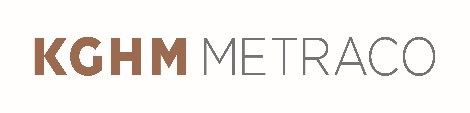 zatrudni osobę na stanowisko: Pracownik Produkcji– Operator maszyn i urządzeńmiejsce pracy: 	Zakład Odzysku Surowcóww Lubiniewymiar zatrudnienia: 	pełny etatforma zatrudnienia: 	umowa o pracę system pracy:		3-zmianowy, 8 godz. na zmianęWymagania:wykształcenie zawodowe lub średnie, mile widziane                    o specjalności mechanicznej,minimum roczne doświadczenie na podobnym stanowisku,uprawnienia do obsługi suwnic oraz/lub w zakresie eksploatacji pomp i sprężarek E2,uprawnienia do obsługi wózków widłowych,uprawnienia do wymiany butli gazowych w wózkach widłowych,ogólna wiedza z zakresu mechaniki i budowy maszyn,umiejętność wykonywania prostych czynności naprawczych obsługiwanej maszyny, umiejętność pracy w zespole,bardzo dobra organizacja pracy,odpowiedzialność,zaangażowanie, dyspozycyjność.Zainteresowane osoby prosimy o przesłanie CV, listu motywacyjnego oraz podpisanej zgody na przetwarzanie danych osobowych wraz z klauzulą informacyjną dla osoby fizycznej posiadającej pełną zdolność do czynności prawnych (dokument stanowi załącznik do ogłoszenia) w ciągu 14 dni od daty ukazania się ogłoszenia, na adres:KGHM Metraco S.A., ul. Rycerska 24,59-220 Legnicalub e-mail: sekretariat@metraco.plz dopiskiem: „Operator WS”Osobom nadsyłającym oferty zapewniamy pełną dyskrecję oraz zastrzegamy sobie możliwość skontaktowania się tylko z wybranymi kandydatami. Brak informacji do dnia 28.02.2019 r. oznacza, że oferta nie została przyjęta.